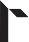 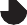 Zebra XSLATE R12 Rugged TabletThe tablet that transforms to match your work style. Rugged redefined.Think you need a desktop, laptop, and rugged tablet to excel at the tasks you complete in the office, in-vehicle, and in the field? You don’t...anymore. You  just need the highly mobile, extremely flexible and always resilient XSLATE® R12 tablet PC. The transformational     tablet device gives you all the high performance features and complete computing functions you need in a single platform.The XSLATE R12 is a next-generation tablet  designed  to  be  the only computer you’ll need. It is one of the fastest rugged tablets on the market today and features powerful 2-in-1 capabilities with a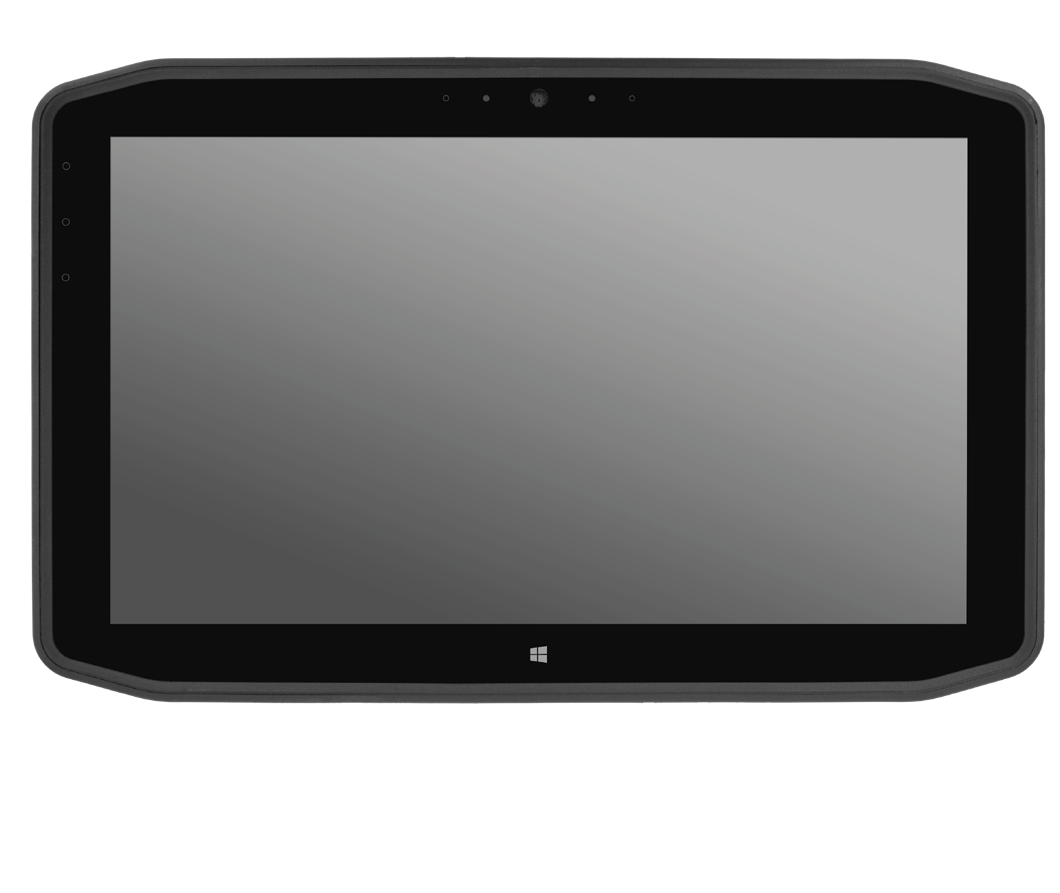 magnetically-attached Companion Keyboard that’s always on standby and never in the way. You’ll also have the clarity of the industry’s brightest 12.5” display, and easy-to-use touch, pen, voice, and cameraWith all of these options, you can’t go wrongThe XSLATE R12 offers more high performance feature options than any tablet PC in its class. You can pair powerful 7th generation Intel® processors with your preferred Windows® Professional OS. Attach an RJ45 + RS232 True Serial port dongle. Or add the SlateMate™ module  to automatically gain a barcode reader and HF RFID reader for easy point of service data acquisition. If you’re a multi-tasker who needs consistency – and options – you’ll get everything you need in one rugged tablet.Rugged redefined. Mobility without compromise.This rugged tablet is built to keep your TCO low and ROI high, especially as mobility demands grow. It’s ready for the field and   front office, patrol car and factory, present and future. Expandable SSD, storage, and memory components keep pace with rising data demands. This level of connectivity ensures you never lose touch with workers, legacy equipment, and evolving business systems.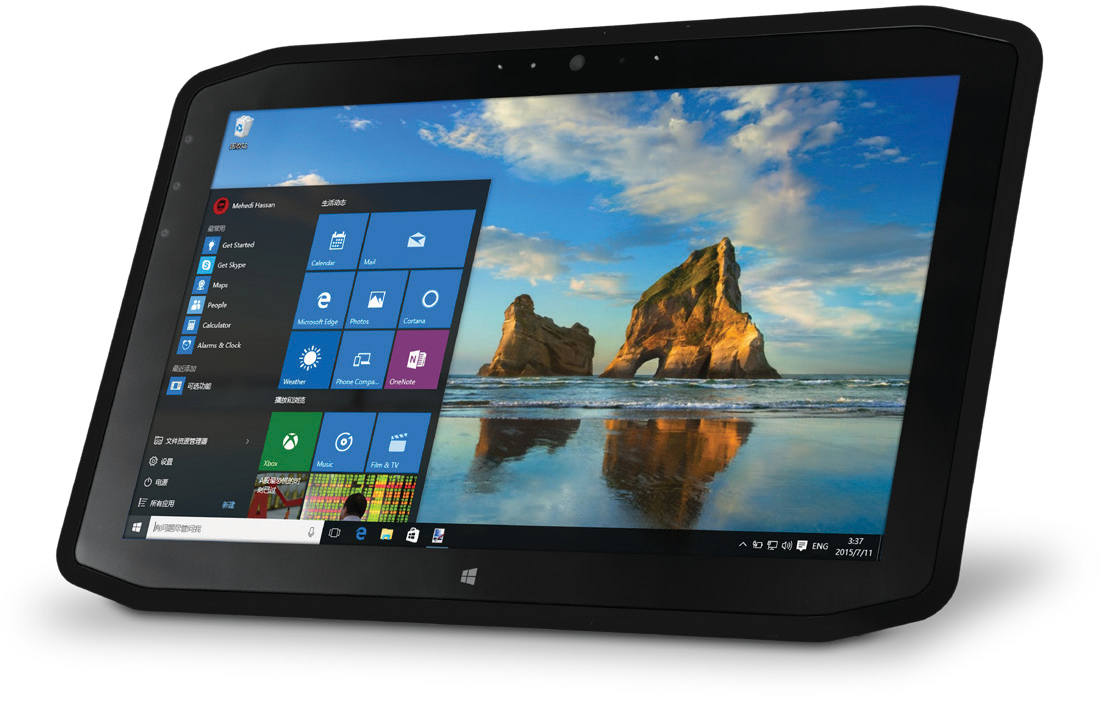 You’ll have complete situational awareness in real-time and customer service advantages at all times.The tablet that does it allDo you need a single mobile computer platform that matches any  one of your workers’ tech styles, and every one of your workflow requirements? No problem. The XSLATE R12 is prepared to multi- task in demanding work environments. With its highly responsive   pen and touch input capabilities, magnetically-attached Companion Keyboard, adaptable form factor, and customised mounting options, this powerful rugged tablet gives all of your workers the flexibility to quickly and comfortably complete any task at hand – even when it looks like a notebook or desktop. 	Choose Accessories to Maximise Your Mobility Investment	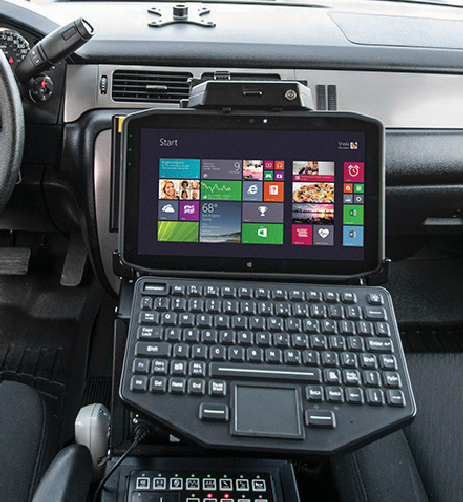 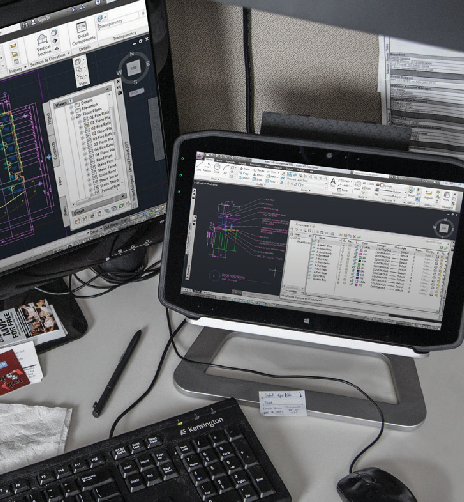 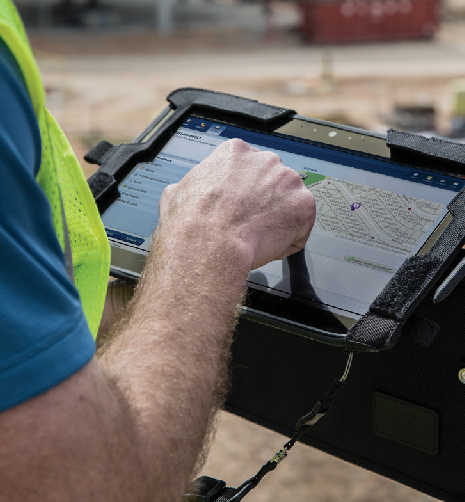 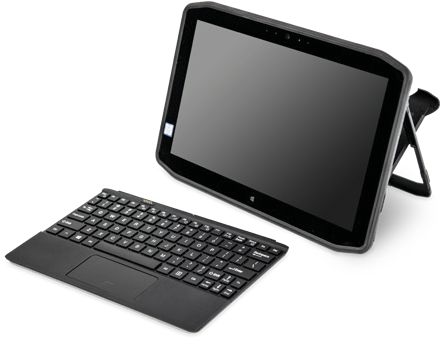 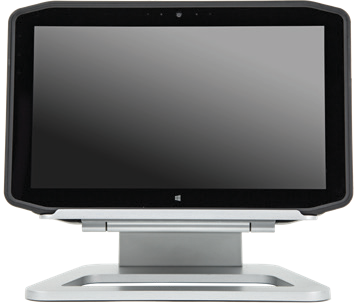 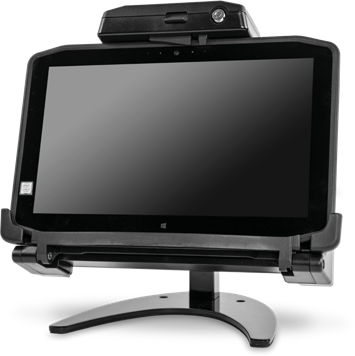 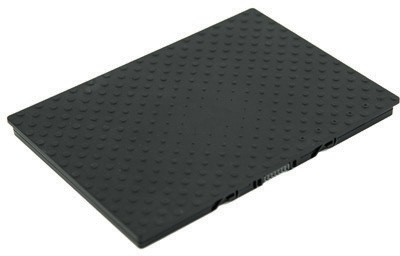 Companion Keyboard	Docking Station	Secure Mobile Dock(for vehicle or desktop)Additional Battery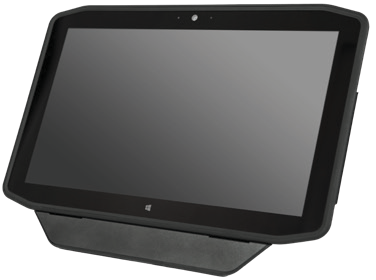 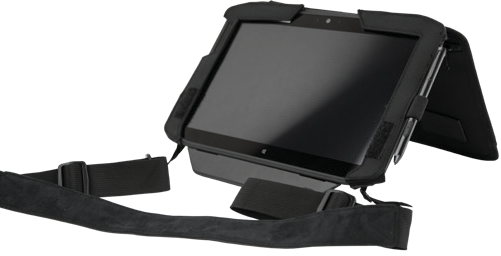 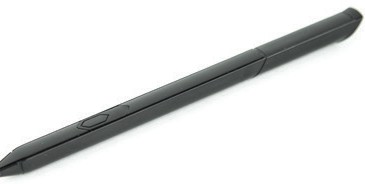 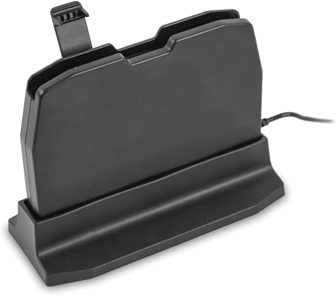 SlateMate Data Acquistion Mobile (Barcode Reader and High Frequency RFID)Work Anywhere Kit(case, shoulder strap, carry handle, screen cover)Additional Digitizer Pen	Battery ChargerXSLATE R12 Tablet Specifications ChartDURABILITYDrop Test	MIL-STD-810G- 4’ drop tested onto plywood over concreteIntegrated CommunicationsIntel® Dual Band Wireless-AC 8260 Wi-Fi plus Bluetooth® 4.2Optional Internal Wireless (1 expansion slot)- Sierra Wireless EM7455 (NA and EU)Hazardous EnvironmentClass 1 Division 2 for hazardous locations14G LTE with GNSS (GPS + GLONASS + Beidou)orSierra Wireless EM7430 (APAC)Ingress	IP54Internal	Magnesium-alloy internal frameExternal	Rubberised enclosureSYSTEM FEATURESOperating  System	• Windows® 10 Pro 64-bitWindows® 8.1 Pro 64-bit*†Windows® 7 Professional 64-bit*†*available thru Windows 10 downgrade† available on i5-6200U onlyProcessor	• Intel® Core™ i7 vPro - 7600U- 2.8 GHz with turbo frequency to 3.9 GHz, 4 MB SmartCache, 2 cores (4 threads)Intel® Core™ i7-7500U2.7 GHz with turbo frequency to 3.5 GHz, 4 MB SmartCache, 2 cores (4 threads)Intel® Core™ i5-6200U4G LTE with GNSS (GPS + GLONASS + Beidou)or- Navisys Technology (u-blox)GPS with SBAS (WAAS, EGNOS and MSAS)Pass-Through antenna for WWAN, WLAN and GPSPorts	• Docking connectorUSB 3.0 portHDMI port3.5 mm audio output (stereo out, mono in)Micro-SIM Card Slot (3FF)Micro-SDHC portIntegrated  Options	• Optional 1D/2D Barcode Reader via SlateMate®Optional 13.56 MHz HF RFID with read/write capability via SlateMate®Optional RS232 True Serial Port via DongleOptional RJ45 Gigabit Ethernet Port via DongleOptional Integrated CAC/Smart Card Reader2.3 GHz with turbo frequency to 2.8 GHz,w 3 MB SmartCache, 2 cores (4 threads)Intel® Celeron® 3865U- 1.8 GHz, 2 MB SmartCache, 2 cores (4 threads)Memory	• 4GB (Celeron® 3865U only)8GBBattery Life & PowerBattery operationStandard battery: up to 9 hours1Battery charge timeStandard battery: 2.75 hours with system off2Standard bridge battery (1 minute swap time)Hot swap battery feature comes standardInput Voltage: 19V with AC AdapterStorage  Options	• 64 GB SSD**128 GB SSD256 GB SSD(M.2 SATA only) (M.2 SATA or PCIe) (M.2 SATA or PCIe)Dimensions / Weight12.93” x 8.17” x .75”w(328.5 mm x 207.5 mm x 19 mm)2.95 lbs (1.34 kg)3512 GB SSD	(M.2 SATA or PCIe)	 	1 TB SSD***(M.2 PCIe only)Security	• Integrated Fingerprint ReaderTrusted Platform Module (TPM) 2.0** 64 GB M.2 SATA SSD only available with 3865UOptional CAC / SmartCard readerprocessor configuration	 	*** PCIe drives only available with 7500U & 7600U processor configurationsDisplay	• 12.5” Wide Viewing Angle DisplayFull-HD Resolution (1920 x 1080)1000 Nit Display BrightnessAnti-Smudge & Anti-Reflective View Anywhere® DisplayCorning® Gorilla® Glass 3Capacitive 10-Point TouchWacom Digital Pen InputStandard user replaceable anti-glare screenGraphics	• Intel HD Graphics 620 for i7-7500U, i7-7600UIntel HD Graphics 610 for Celeron® 3865UIntel HD Graphics 520 for i5-6200UCamera	• 8 MP rear camera2 MP front camera** 64 GB M.2 SATA SSD only available with 3865U processor configuration*** PCIe drives only available with 7500U & 7600U processor configurationsAudio	• Intel® High Definition AudioRealtek® HD CodecRealTek noise cancellationMulti-directional array microphone- 3 microphones (2 front facing array mic’s and 1 rear facing mic)2 Integrated speakersStatus Indicators	• Power/Battery StatusCamera ActiveSSD ActivityContinued on page 4XSLATE R12 Tablet Specifications (continued)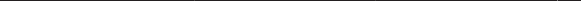 SOFTWARESoftware	• Know Your Tablet (Windows 10, 8.1, 7)Pen and Touch Enabled BIOS SetupxCapture Pro™ Camera AppXplore Dashboard (Windows  7)Xplore Tablet Center (Windows 10, 8.1)RFID Sample Reader (SlateMate™)Barcode Reader (SlateMate™)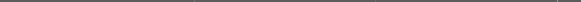 WARRANTYREGULATORYProduct Safety	• UL/CSA 60950-1, 2nd Ed.IEC/EN 60950-1AS/NZS 60950-1, 2nd ED.LVD Directive 2014/35/EUNOM 019ANSI/ISA 12.12.01-2013 (Hazardous Location)SAR	• FCC OET 65 Supplement CCAN/CSA RSS-102 Issue 5, Safety Code 6EN 62311, EN 62209-2Warranty Information3 year standard coverage includedExtended Warranty & xDefend Programs available.EMC	• FCC Part 15 B, Class BCAN/CSA ICES-003, Class BEN55032, Class BEN 301-489-1EN 301-489-17EN 301-489-24TESTING AND STANDARDSStandards	• ACPI 5.0 compliantUEFI BIOSCertified for Microsoft Windows 10 Client family version 1607, x64Microsoft Azure Certified for IoTIEC Ingress Testing	• IEC (60529) Ingress Tested to an IP54 StandardEnvironmental	• Tested to MIL-STD-810G StandardsOperating Temperature: -20 °C to 60 °C / -4 °F to 140 °FEN 61000-3-2EN 61000-3-3Environment	• California Proposition 65Battery Charging SystemsRoHS 2 Directive 2011/65/EUWEEE Directive 2012/19/EUBattery Waste Directive 2013/56/EUEN 62623:2013 ( ErP Lot 3 / Lot 26)NMX -1-122-NYCE-2006 (Mexico Energy Consumption)Energy Star CompliantStorage Temperature: -30 °C to 70 °C / -22 °F to	 	 158 °FTransit Drop - Operating: 4’ (1.22 M) Drop Direct to Plywood over Concrete while System is Operating, 26 DropsVibration: Minimum Integrity Non-operating, US Highway Truck and Composite Wheel OperatingShock: 20G Operating, 40G non-operatingHumidity: 23 °C to 60 °C / 73 °F to 140 °F, 95%NonCondensing, 10 DaysWater Proofness: Fig 506.5, 140L/hr, per sq/m, 15 MinutesBlowing Sand: 20M/S, rate 1.1g/m3 (+/-.3g) at High Temperature of 60 °CBlowing Dust: Velocity 8.9M/s Dust Concentration3.9 g/m3 at High Temperature of 60 °CTemperature Shock: -30 °C to 70 °C / -22 °F to 158°F within 5 MinutesContamination by Fluids: 50/50 Solution of Water and Bleach, 50/50 Solution of Water and Hydrogen Peroxide, Diesel Fuel, Mineral Based Oil, Lysol Disinfectant, Denatured Alcohol, Isopropyl AlcoholAltitude: 40,000 Ft (12,192 M) Operating, 50,000 ft (15,240m) Non Operating1 Battery performance will vary by system configuration. Battery life and recharge estimates will vary based on system settings, applications, optional features, environmental conditions, battery conditioning and user preferences. MobileMark 2014 performance testing on Intel Core i72 Approximate charging time. Validated charging from 5% to 90% with system on or system off.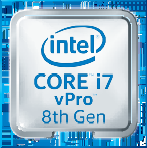 3 Weight represents approximate system weight measured with a 45WHr battery. Actual system weight may vary depending on component and manufacturing variability.4 GNSS not available when external monitor is in use.Zebra acquired Xplore Technologies and all its products in 2018.NA and Corporate Headquarters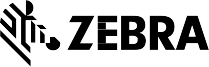 +1 800 423 0442inquiry4@zebra.com Asia-Pacific Headquarters+65 6858 0722contact.apac@zebra.comEMEA Headquarterszebra.com/locations contact.emea@zebra.com Latin America©2018 ZIH Corp and/or its affiliates. All rights reserved. ZEBRA and the stylised Zebra head are trademarks of ZIH Corp, registered in many jurisdictions worldwide. All other trademarks are the property of their respective owners. Part number: R12-XSLATE-A4-EN 10/19/2018FROM THE FIELD	TO THE VEHICLE	TO THE OFFICEFROM THE FIELD	TO THE VEHICLE	TO THE OFFICEFROM THE FIELD	TO THE VEHICLE	TO THE OFFICE